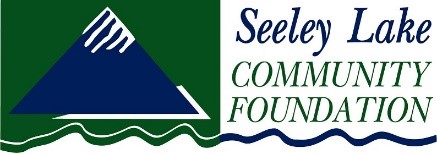 2023 SLCF Community Grant Report FormWe hope your project was a success! Please submit to info@slcfmt.org by January 31, 2024: This completed and signed (typed signature ok) Grant Report form1-2 photographs of your 2023 grant project These grant reporting materials must be returned prior to submitting any subsequent grants from the Seeley Lake Community Foundation. Any funds that were not used for the purpose designated must be returned with this report.Organization___________________________________________________________________Project________________________________________________________________________Amount of SLCF grant funding awarded ______________Have all the grant monies been spent? Select: Yes_____ No_____ If no, please explain.Were the objectives as stated on the original grant application achieved? Select:  Yes_____ No_____ If no, please explain:Do you assure that the activities under the grant were conducted in conformity with the terms of your 2021 SLCF Grant Agreement? Select: Yes _____ No_____  If no, please explain:Please give a brief narrative (no more than 350 words) describing the outcomes of the project:Please submit 1-2 photos of your project. Submitted by: Name (print)______________________________________ Title______________________Signature (type for e-signature) _________________________________________Date______________________Email____________________________________________Phone_____________________Please return to: info@slcfmt.org by January 31, 2024.Or mail to: SLCFPO Box 25Seeley Lake, MT  59868Questions: 406-677-3506   